от 31 июля 2023 года										№ 764О внесении изменений в постановление администрации городского округа город Шахунья Нижегородской области от 10.04.2023 № 359 «Об утверждении Порядка обеспечения бесплатным двухразовым питанием обучающихся с ограниченными возможностями здоровья, обучение которых организовано муниципальными образовательными организациями на дому, в том числе возможности замены бесплатного двухразового питания денежной компенсацией»Администрация городского округа город Шахунья  п о с т а н о в л я е т :1. В постановление администрации городского округа город Шахунья Нижегородской области от 10.04.2023 № 359 «Об утверждении Порядка обеспечения бесплатным двухразовым питанием обучающихся с ограниченными возможностями здоровья, обучение которых организовано муниципальными образовательными организациями на дому, в том числе возможности замены бесплатного двухразового питания денежной компенсацией» внести изменения, изложив Порядок в новой редакции, согласно приложению к настоящему постановлению.Настоящее постановление вступает в силу после официального опубликования посредством размещения настоящего постановления в газете «Знамя труда» и в сетевом издании газеты «Знамя труда».Управлению делами администрации городского округа город Шахунья обеспечить размещение настоящего постановления в газете «Знамя труда», в сетевом издании газеты «Знамя труда» и на официальном сайте администрации городского округа город Шахунья Нижегородской области.Контроль за исполнением настоящего постановления возложить на начальника Управления образования администрации городского округа город Шахунья Багерян А.Г.Глава местного самоуправлениягородского округа город Шахунья							   О.А.ДахноПриложениек постановлению администрациигородского округа город ШахуньяНижегородской областиот 31.07.2023 г. № 764ПОРЯДОКОБЕСПЕЧЕНИЯ БЕСПЛАТНЫМ ДВУХРАЗОВЫМ ПИТАНИЕМ ОБУЧАЮЩИХСЯ С ОГРАНИЧЕННЫМИ ВОЗМОЖНОСТЯМИ ЗДОРОВЬЯ, ОБУЧЕНИЕ КОТОРЫХ ОРГАНИЗОВАНО МУНИЦИПАЛЬНЫМИ ОБРАЗОВАТЕЛЬНЫМИ ОРГАНИЗАЦИЯМИ, НА ДОМУ, В ТОМ ЧИСЛЕВОЗМОЖНОСТИ ЗАМЕНЫ БЕСПЛАТНОГО ДВУХРАЗОВОГО ПИТАНИЯ ДЕНЕЖНОЙ КОМПЕНСАЦИЕЙ1. Общие положения1.1. Настоящий Порядок разработан в соответствии с частью 7.2 статьи 79 Федерально закона от 29 декабря 2012 г. № 273-ФЗ «Об образовании в Российской Федерации» и определяет механизм и условия обеспечения бесплатным двухразовым питанием обучающихся с ограниченными возможностями здоровья, обучение которых организовано муниципальными общеобразовательными организациями городского округа город Шахунья Нижегородской области на дому (далее – обучающиеся с ОВЗ на дому).1.2. Обеспечение бесплатным двухразовым питанием обучающихся с ОВЗ на дому осуществляется путем предоставления обучающемуся с ОВЗ на дому набора продуктов в виде сухого пайка либо заменой его денежной компенсацией по выбору родителя (законного представителя) обучающегося с ОВЗ на дому.2. Обеспечение наборами продуктов питания в виде 
сухого пайка обучающихся с ОВЗ на дому2.1. Обеспечение обучающегося набором продуктов в виде сухого пайка (далее – сухой паек) осуществляется на основании заявления родителя (законного представителя) обучающегося, составленного по форме утвержденной общеобразовательной организацией.2.2. Заявление на обеспечение обучающихся с ОВЗ на дому сухим пайком подается родителем (законным представителем) обучающегося с ОВЗ на дому в администрацию общеобразовательной организации, в которую зачислен обучающийся, ежегодно до 1 сентября текущего года.Заявление на обеспечение сухим пайком обучающихся с ОВЗ на дому, принятых в общеобразовательную организацию в течение учебного года или детей с ОВЗ, перевод которых на обучение на дому произошел в течение учебного года, подается родителем (законным представителем) обучающегося в администрацию общеобразовательной организации, в которую зачислен обучающийся, в течение 5 дней со дня приема обучающегося в общеобразовательную организацию или с возникновения у обучающегося с ОВЗ права на получение сухого пайка.2.3. Для принятия решения об обеспечении обучающегося с ОВЗ на дому сухим пайком родитель (законный представитель) обучающегося с ОВЗ на дому подает в администрацию общеобразовательной организации следующий пакет документов:1) заявление по форме, установленной общеобразовательной организацией (далее – заявление);2) копию документа, удостоверяющего личность;3) копию документа, подтверждающего полномочия законного представителя обучающегося с ОВЗ;4) копию заключения психолого-медико-педагогической комиссии, подтверждающее наличие у обучающегося недостатков в физическом и (или) психическом развитии, препятствующих получению образования без создания специальных условий;5) копию медицинского заключения, подтверждающего необходимость организации обучения обучающегося на дому.Заявление регистрируется в установленном общеобразовательной организацией порядке.Представляемые в пакете копии документов заверяются в установленном порядке. Родитель (законный представитель) обучающегося с ОВЗ на дому может представить в общеобразовательную организацию оригиналы документов для снятия с них копий.Обучающиеся с ОВЗ на дому, достигшие восемнадцатилетнего возраста (при наличии полной гражданской дееспособности), самостоятельно обращаются в общеобразовательную организацию с заявлением.2.4. Для предоставления сухого пайка руководитель общеобразовательной организации утверждает ассортимент набора продуктов питания, входящих в состав сухого пайка. Ассортимент продуктов питания, включаемых в сухой паек, определяется общеобразовательной организацией в соответствии с Санитарными правилами и нормами СанПиН 1.2.3685-21 «Гигиенические нормативы и требования к обеспечению безопасности и (или) безвредности для человека факторов среды обитания», утвержденными постановлением Главного государственного санитарного врача Российской Федерации от 28 января 2021 г. № 2.2.5. Работу по обеспечению обучающихся с ОВЗ на дому сухим пайком осуществляет лицо, ответственное за предоставление бесплатного двухразового питания обучающимся с ОВЗ, назначенное в общеобразовательной организации в соответствии с Порядком обеспечения бесплатным двухразовым питанием обучающихся с ограниченными возможностями здоровья с государственных и муниципальных общеобразовательных организациях Нижегородской области, утвержденном постановлением Правительства Нижегородской области от 30 декабря 2020 г. № 1128 (далее – ответственное лицо).2.6. Ответственное лицо:1) принимает документы, указанные в пункте 2.3 настоящего Порядка, и обеспечивает их хранение до завершения обучения обучающегося с ОВЗ на дому в общеобразовательной организации;2) на основании представленных документов устанавливает наличие (отсутствие) у обучающихся с ОВЗ на дому права на получение сухого пайка;3) не позднее 1 сентября текущего года или в течение трех рабочих дней после получения заявлений от родителей (законных представителей) в случаях, предусмотренных абзацем вторым пункта 2.2 настоящего Порядка, готовит проект приказа о предоставлении обучающимся с ОВЗ на дому сухого пайка;4) не позднее трех рабочих дней с издания приказа о предоставлении обучающимся с ОВЗ на дому сухого пайка готовит письменное уведомление о предоставлении бесплатного двухразового питания или об отказе в предоставлении сухого пайка с разъяснением причин такого отказа и направляет его в адрес родителя (законного представителя), подавшего заявление на почтовый адрес, указанный в заявлении;5) ведет табель учета посещаемости обучающихся с ОВЗ на дому на основании сведений, предоставленных классным руководителем обучающегося;6) формирует заявки на выдачу сухого пайка для обучающихся с ОВЗ на дому;7) формирует ведомости на получение сухого пайка для обучающихся с ОВЗ на дому.2.7. Основанием для отказа в предоставлении обучающимся с ОВЗ на дому сухого пайка является:2.7.1. предоставление неполного пакета документов, указанного в пункте 2.3 настоящего Порядка;2.7.2. посещение обучающимся с ОВЗ учебных занятий в здании общеобразовательной организации при предъявлении в общеобразовательную организацию медицинского заключения, подтверждающего необходимость организации обучения обучающегося на дому и наличия в общеобразовательной организации заявления родителя (законного представителя) обучающегося на организацию обучения обучающегося на дому.2.8. Родители (законные представители) получают сухие пайки в столовых общеобразовательных организаций, где обучаются их дети, один раз в месяц в установленный приказом общеобразовательной организации день, при предъявлении документа, удостоверяющего личность родителя (законного представителя) обучающегося с ОВЗ, по ведомости, удостоверяя факт получения лично подписью.2.9. Предоставление сухого пайка осуществляется общеобразовательной организацией за счет средств, предусмотренных общеобразовательной организации на организацию питания обучающихся.2.10. Расчет стоимости сухого пайка осуществляется общеобразовательной организацией ежемесячно за каждый учебный день, предусмотренный учебным планом общеобразовательной организации вне зависимости от расписания занятий, составленного общеобразовательной организацией для конкретного обучающегося на дому, за исключением дней временной нетрудоспособности обучающихся с ОВЗ на дому, отсутствия их на учебных занятиях по иным уважительным, подтвержденным документально, и неуважительным причинам, исходя из фактически сложившейся стоимости двухразового питания в день в общеобразовательной организации за отчетный период. 3. Обеспечение выплаты денежной компенсации обучающихся
 с ОВЗ на дому взамен бесплатного двухразового питания3.1. Замена бесплатного двухразового питания обучающийся с ОВЗ на дому денежной компенсацией осуществляется на основании заявления родителя (законного представителя) обучающегося, составленного по форме утвержденной общеобразовательной организацией.3.2. Заявление на выплату обучающемуся с ОВЗ на дому денежной компенсации взамен бесплатного двухразового питания (далее – денежная компенсация) подается родителем (законным представителем) обучающегося с ОВЗ на дому в администрацию общеобразовательной организации, в которую зачислен обучающийся, ежегодно до 1 сентября текущего года.Заявление на выплату денежной компенсации обучающемуся с ОВЗ на дому, принятых в общеобразовательную организацию в течение учебного года или детей с ОВЗ, перевод которых на обучение на дому произошел в течение учебного года, подается родителем (законным представителем) обучающегося в администрацию общеобразовательной организации, в которую зачислен обучающийся, в течение 5 дней со дня приема обучающегося в общеобразовательную организацию или с возникновения у обучающегося с ОВЗ права на получение денежной компенсации.3.3. Для принятия решения о выплате обучающемуся в ОВЗ на дому денежной компенсации родитель (законный представитель) обучающегося с ОВЗ на дому подает в администрацию общеобразовательной организации следующий пакет документов:1) заявление по форме, установленной общеобразовательной организацией 
(далее – заявление);2) копию документа, удостоверяющего личность;3) копию документа, подтверждающего полномочия законного представителя обучающегося с ОВЗ;4) копию заключения психолого-медико-педагогической комиссии, подтверждающее наличие у обучающегося недостатков в физическом и (или) психическом развитии, препятствующих получению образования без создания специальных условий;5) копию медицинского заключения, подтверждающего необходимость организации обучения обучающегося на дому.Заявление регистрируется в установленном общеобразовательной организацией порядке.Представляемые в пакете копии документов заверяются в установленном порядке. Родитель (законный представитель) обучающегося с ОВЗ на дому может представить в общеобразовательную организацию оригиналы документов для снятия с них копий.Обучающиеся с ОВЗ на дому, достигшие восемнадцатилетнего возраста (при наличии полной гражданской дееспособности), самостоятельно обращаются в общеобразовательную организацию с заявлением.3.4. Работу по обеспечению выплаты обучающимся с ОВЗ на дому денежной компенсации осуществляет лицо, ответственное за предоставление бесплатного двухразового питания обучающимся с ОВЗ, назначенное в общеобразовательной организации в соответствии с Порядком обеспечения бесплатным двухразовым питанием обучающихся с ограниченными возможностями здоровья с государственных и муниципальных общеобразовательных организациях Нижегородской области, утвержденном постановлением Правительства Нижегородской области от 30 декабря 2020 г. № 1128 (далее – ответственное лицо).3.5. Ответственное лицо:1) принимает документы, указанные в пункте 3.3 настоящего Порядка, и обеспечивает их хранение до завершения обучения обучающегося с ОВЗ на дому в общеобразовательной организации;2) на основании представленных документов устанавливает наличие (отсутствие) у обучающихся с ОВЗ на дому права на выплату денежной компенсации;3) не позднее 1 сентября текущего года или в течение трех рабочих дней после получения заявлений от родителей (законных представителей) в случаях, предусмотренных абзацем вторым пункта 3.2 настоящего Порядка, готовит проект приказа о выплате обучающимся с ОВЗ на дому денежной компенсации;4) не позднее трех рабочих дней с издания приказа о выплате обучающимся с ОВЗ на дому денежной компенсации или об отказе указанной категории обучающихся в выплате компенсации готовит письменное уведомление о предоставлении бесплатного двухразового питания или об отказе в предоставлении сухого пайка с разъяснением причин такого отказа и направляет его в адрес родителя (законного представителя), подавшего заявление на почтовый адрес, указанный в заявлении;5) ведет табель учета посещаемости обучающихся с ОВЗ на дому на основании сведений, предоставленных классным руководителем обучающегося;6) формирует заявки на выплату денежной компенсации для обучающихся с ОВЗ на дому.3.6. Основанием для отказа в выплате обучающимся с ОВЗ на дому денежной компенсации является:3.6.1. предоставление неполного пакета документов, указанного в пункте 3.3 настоящего Порядка;3.6.2. посещение обучающимся с ОВЗ учебных занятий в здании общеобразовательной организации при предъявлении в общеобразовательную организацию медицинского заключения, подтверждающего необходимость организации обучения обучающегося на дому и наличия в общеобразовательной организации заявления родителя (законного представителя) обучающегося на организацию обучения обучающегося на дому.3.7. Выплата обучающимся с ОВЗ на дому денежной компенсации осуществляется на расчетный счет, указанный в заявлении, один раз в месяц в установленный приказом общеобразовательной организации день.3.8. Выплата обучающемуся с ОВЗ на дому денежной компенсации осуществляется общеобразовательной организацией за счет средств, предусмотренных общеобразовательной организации на организацию питания обучающихся.3.9. Расчет размера денежной компенсации осуществляется общеобразовательной организацией ежемесячно за каждый учебный день, предусмотренный учебным планом общеобразовательной организации вне зависимости от расписания занятий, составленного общеобразовательной организацией для конкретного обучающегося на дому, за исключением дней временной нетрудоспособности обучающихся с ОВЗ на дому, отсутствия их на учебных занятиях по иным уважительным, подтвержденным документально, и неуважительным причинам, исходя из фактически сложившейся стоимости двухразового питания в день в общеобразовательной организации за отчетный период. 4. Прекращение обеспечения обучающихся с ОВЗ на дому сухим пайком или выплаты денежной компенсации4.1. Основания для прекращения обеспечения обучающихся с ОВЗ на дому сухим пайком или выплаты денежной компенсации:1) утрата обучающимся с ОВЗ на дому права на бесплатное двухразовое питание;2) перевод обучающегося с ОВЗ на обучение в здании образовательной организации; 3) прекращение образовательных отношений;4) заявление родителя (законного представителя) о прекращении обеспечения обучающегося с ОВЗ на дому сухим пайком или выплаты денежной компенсации.4.2. Решение о прекращении обеспечения обучающегося с ОВЗ на дому сухим пайком или выплаты денежной компенсации принимается руководителем общеобразовательной организации при наступлении обстоятельств, предусмотренных подпунктами 1 – 4 пункта 4.1 настоящего Порядка, и оформляется соответствующим приказом руководителя общеобразовательной организации в течение 3 рабочих дней.4.3. Ответственное лицо не позднее трех рабочих дней со дня издания приказа о прекращении обеспечения обучающегося с ОВЗ с ОВЗ на дому сухим пайком или выплаты денежной компенсации готовит письменное уведомление о прекращении обеспечения обучающегося с ОВЗ на дому  с сухим пайком или выплаты денежной компенсации с разъяснением оснований прекращения обеспечения обучающегося с ОВЗ на дому сухим пайком или выплаты денежной компенсации, которое направляется заявителю по указанному в заявлении почтовому адресу. 5. Контроль и ответственность за обеспечением обучающихся с ОВЗ на дому сухим пайком или выплатой денежной компенсации5.1. Руководитель общеобразовательной организации несет ответственность за обеспечение обучающихся с ОВЗ на дому сухим пайком или выплатой денежной компенсации. 5.2. Контроль за обеспечением обучающихся с ОВЗ на дому сухим пайком или выплатой денежной компенсации осуществляет учредитель образовательной организации._______________________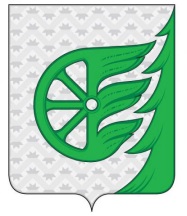 Администрация городского округа город ШахуньяНижегородской областиП О С Т А Н О В Л Е Н И Е